О внесении изменений в постановление Администрации Североуральского городского округа от 31.05.2017 № 639 «Об оплате труда работниковмуниципальных образовательных организаций, реализующих программы дошкольного, начального общего, основного общего, среднего общего и дополнительного образования, в отношении которых функции и полномочия учредителя осуществляются Управлением образования Администрации Североуральского городского округа»В соответствии с Трудовым кодексом Российской Федерации, федеральными законами от 06 октября 2003 года № 131-ФЗ «Об общих принципах организации местного самоуправления в Российской Федерации», 
от 04 декабря 2007 года № 329-ФЗ «О физической культуре и спорте 
в Российской Федерации», Законом Свердловской области от 20 июля 2015 года № 94-ОЗ «Об оплате труда работников государственных учреждений Свердловской области и отдельных категорий работников Территориального фонда обязательного медицинского страхования Свердловской области, государственных унитарных предприятий Свердловской области, хозяйственных обществ, более пятидесяти процентов акций (долей) в уставном капитале которых находится в государственной собственности Свердловской области», постановлениями Правительства Свердловской области от 28.12.2015 
№ 1197-ПП «Об утверждении Примерного положения об оплате труда работников государственных учреждений Свердловской области, подведомственных Министерству физической культуры и спорта Свердловской области», от 06.02.2009 № 145-ПП «О системах оплаты труда работников государственных бюджетных, автономных и казенных учреждений Свердловской области», Уставом Североуральского городского округа, в целях совершенствования системы оплаты труда работников муниципальных образовательных организаций, расположенных на территории Североуральского городского округа, Администрация Североуральского городского округа ПОСТАНОВЛЯЕТ:1. Внести в постановление Администрации Североуральского городского округа от 31.05.2017 № 639 «Об оплате труда работников муниципальных образовательных организаций, реализующих программы дошкольного, начального общего, основного общего, среднего общего и дополнительного образования, в отношении которых функции и полномочия учредителя осуществляются Управлением образования Администрации Североуральского городского округа» (далее – постановление), следующие изменения:1) наименование постановления изложить в новой редакции: «Об оплате труда работников муниципальных образовательных организаций, реализующих программы дошкольного, начального общего, основного общего, среднего общего и дополнительного образования, программы спортивной подготовки, в отношении которых функции и полномочия учредителя осуществляются Управлением образования Администрации Североуральского городского округа»2) пункт 1, 2 постановления изложить в новой редакции: «1. Утвердить Примерное положение об оплате труда работников муниципальных образовательных организаций, реализующих программы дошкольного, начального общего, основного общего, среднего общего и дополнительного образования, программы спортивной подготовки, в отношении которых функции и полномочия учредителя осуществляются Управлением образования Администрации Североуральского городского округа (прилагается).2. Управлению образования Администрации Североуральского городского округа обеспечить проведение в муниципальных образовательных организациях, реализующих программы дошкольного, начального общего, основного общего, среднего общего и дополнительного образования, программы спортивной подготовки, в отношении которых функции и полномочия учредителя осуществляются Управлением образования Администрации Североуральского городского округа, организационных мероприятий, связанных с изменением существенных условий оплаты труда.»;3) в пункте 4 постановления слова «по социальным вопросам И.Н. Достовалову» заменить словами «Ж.А. Саранчину».2. Внести в примерное приложение об оплате труда работников муниципальных образовательных организаций, реализующих программы дошкольного, начального общего, основного общего, среднего общего и дополнительного образования, в отношении которых функции и полномочия учредителя осуществляются Управлением образования Администрации Североуральского городского округа, утвержденное постановлением, (далее – положение) следующие изменения:1) наименование положения изложить в новой редакции: «Примерное положение об оплате труда работников муниципальных образовательных организаций, реализующих программы дошкольного, начального общего, основного общего, среднего общего и дополнительного образования, программы спортивной подготовки, в отношении которых функции и полномочия учредителя осуществляются Управлением образования Администрации Североуральского городского округа»2) пункт 1 положения изложить в новой редакции: «1. Настоящее Примерное положение применяется при исчислении заработной платы работников муниципальных образовательных организаций, реализующих программы дошкольного, начального общего, основного общего, среднего общего и дополнительного образования, программы спортивной подготовки, в отношении которых функции и полномочия учредителя осуществляются Управлением образования Администрации Североуральского городского округа (далее - муниципальные организации).»;3) пункт 6 дополнить подпунктом 10 следующего содержания:«10) стандартов спортивной подготовки по видам спорта, федеральных государственных требований к минимуму содержания, структуре, условиям реализации дополнительных предпрофессиональных программ в области физической культуры и спорта.»;4) пункт 7 изложить в новой редакции:«7. При определении размера оплаты труда работников муниципальных организаций учитываются следующие условия:1) показатели квалификации (образование, стаж педагогической работы, наличие квалификационной категории, наличие ученой степени, почетного звания), для работников, осуществляющих спортивную подготовку (образование, общий стаж работы, стаж по специальности, наличие ученной степени (кандидат, доктор наук) по занимаемой должности (почетного звания, отраслевых наград);2) продолжительность рабочего времени (нормы часов педагогической работы за ставку заработной платы) педагогических работников муниципальных организаций, для работников, осуществляющих спортивную подготовку норма тренерской нагрузки за ставку заработной платы работников муниципальных организаций;3) объемы учебной (педагогической) работы, для работников, осуществляющих спортивную подготовку объемы тренерской нагрузки;4) исчисление заработной платы педагогических работников и работников, осуществляющих спортивную подготовку на основе тарификации;5) особенности исчисления почасовой оплаты труда педагогических работников и работников, осуществляющих спортивную подготовку;6) условия труда, отклоняющиеся от нормальных, выплаты, обусловленные районным регулированием оплаты труда;7) особенности порядка и условий труда работников, осуществляющих спортивную подготовку.»;5) пункты 11 - 14 изложить в новой редакции:«11. Руководители муниципальных организаций:1) проверяют документы об образовании и стаже педагогической работы, общем стаже работы, стаже по специальности, другие основания, предусмотренные настоящим примерным положением, в соответствии с которыми определяются размеры окладов (должностных окладов), ставок заработной платы работников;2) ежегодно составляют и утверждают тарификационные списки работников, выполняющих педагогическую работу и лиц, осуществляющих спортивную подготовку – тренерскую работу включая работников, выполняющих эту работу в той же муниципальной организации помимо своей основной работы, а также штатное расписание на других работников муниципальной организации;3) несут ответственность за своевременное и правильное определение размеров заработной платы работников муниципальных организаций.12. Предельный объем учебной нагрузки (преподавательской работы), которая может выполняться в муниципальной организации педагогическими работниками и предельный объем тренерской нагрузки устанавливается в случаях, предусмотренных законодательством, в соответствии с Трудовым кодексом Российской Федерации, федеральными законами и иными нормативными правовыми актами, содержащими нормы трудового права.13. Преподавательская, тренерская работа в той же муниципальной организации для педагогических работников, работников, осуществляющих спортивную подготовку не является совместительством и не требует заключения трудового договора при условии осуществления видов работы, предусмотренных пунктом 2 постановления Министерства труда и социального развития Российской Федерации от 30.06.2003 № 41 «Об особенностях работы по совместительству педагогических, медицинских, фармацевтических работников и работников культуры».14. Предоставление преподавательской, тренерской работы работникам, выполняющим ее помимо основной работы в той же муниципальной организации, а также педагогическим, руководящим и иным работникам других муниципальных организаций, работникам предприятий и организаций (включая работников органов местного самоуправления, осуществляющих управление в сфере образования) осуществляется с учетом мнения выборного органа первичной профсоюзной организации или при его отсутствии иного представительного органа работников при условии, что педагогические работники, для которых данная муниципальная организация является основным местом работы, обеспечены преподавательской работой по своей специальности в объеме не менее чем на ставку заработной платы либо в меньшем объеме с их письменного согласия.».2. Установить, что настоящее постановление вступает в силу с даты принятия и распространяется на правоотношения, возникшие с 01 января 2020 года.3. Опубликовать настоящее постановление в газете «Наше слово» и на официальном сайте Администрации Североуральского городского округа.Глава Североуральского городского округа                                              В.П. Матюшенко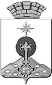 АДМИНИСТРАЦИЯ СЕВЕРОУРАЛЬСКОГО ГОРОДСКОГО ОКРУГА ПОСТАНОВЛЕНИЕАДМИНИСТРАЦИЯ СЕВЕРОУРАЛЬСКОГО ГОРОДСКОГО ОКРУГА ПОСТАНОВЛЕНИЕ21.04.2020                                                                                                         № 378                                                                                                        № 378г. Североуральскг. Североуральск